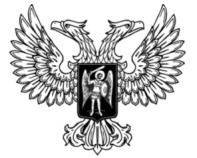 ДонецкАЯ НароднАЯ РеспубликАЗАКОНО ВНЕСЕНИИ ИЗМЕНЕНИЙ В СТАТЬИ 3И 5ЗАКОНА ДОНЕЦКОЙ НАРОДНОЙ РЕСПУБЛИКИ «О РЕГИСТРАЦИИ РАСЧЕТНЫХ ОПЕРАЦИЙ ПРИ ОСУЩЕСТВЛЕНИИ НАЛИЧНЫХ И (ИЛИ) БЕЗНАЛИЧНЫХ РАСЧЕТОВ»Принят Постановлением Народного Совета 29 декабря 2017 годаСтатья 1Внести в Закон Донецкой Народной Республики от 6 мая 2017 года 
№ 177-IНС «О регистрации расчетных операций при осуществлении наличных и (или) безналичных расчетов» (опубликован на официальном сайте Народного Совета Донецкой Народной Республики19мая 2017 года) следующие изменения:1) часть 1 статьи 3 дополнить пунктом 12 следующего содержания:«12) при продаже с применением бланков строгой отчетности с нанесенными печатным способом серией, номером и номинальной стоимостью билетов в транспортных средствах для проезда в городском электро- и автотранспорте предприятий муниципальной (коммунальной) формы собственности.»;2) пункт 6 части 3 статьи 3 изложить в следующей редакции:«6) оказание услуг по перевозке пассажиров:а) при продаже с применением бланков строгой отчетности с нанесенными печатным способом серией, номером и номинальной стоимостью билетов в салонах транспортных средств для проезда в городском, пригородном, междугороднем автотранспорте, а также проездных документов на железнодорожном транспорте.При этом Книга учета расчетных операций регистрируется на каждое автотранспортное средство, кассу, которая осуществляет оформление проездных документов для проезда на железнодорожном транспорте;б) при продаже с применением бланков строгой отчетности с нанесенными печатным способом серией, номером и номинальной стоимостью билетов в киосках и салонах транспортных средств для проезда в городском электро- и автотранспорте предприятий муниципальной (коммунальной) формы собственности.При этом Книга учета расчетных операций регистрируется на каждый киоск, билетную кассу депо, кассу автотранспортного подразделения.».3) пункт 7 части 1 статьи 5 изложить в следующей редакции:«7) подавать в органы доходов и сборов отчетность о суммах проведенных расчетных операций не позднее 15 числа месяца следующего за отчетным. Если последний день срока предоставления такой отчетности приходится на выходной или праздничный день, то последним днем срока считается следующий за ним рабочий день.Отчетность может быть подана как на бумажном носителе, так и посредством информационно-телекоммуникационных сетей в электронной форме с использованием электронной подписи в соответствии с законодательством Донецкой Народной Республики;»;4) пункт 9 части 1 статьи 5 изложить в следующей редакции:«9) в день проведения расчетных операций печатать на регистраторах расчетных операций фискальные отчеты и обеспечивать их хранение в книгах учета расчетных операций. При круглосуточном режиме работы хозяйственной единицы периодичность выполнения фискальных отчетов не должна превышать 24 часа с момента открытия рабочей смены. Для субъектов хозяйствования, осуществляющих прием денежных средств без участия продавца печатать на регистраторах расчетных операций фискальные отчеты не реже одного раза в пять рабочих дней;»;5) дополнить часть 1 статьи 5 пунктом 16 следующего содержания:«16) осуществлять беспрепятственный допуск должностных лиц органа доходов и сборов к проведению проверки субъекта хозяйствования на предмет соблюдения требований настоящего Закона.».Глава Донецкой Народной Республики				А.В.Захарченког. Донецк29 декабря 2017 года№ 202-IНС